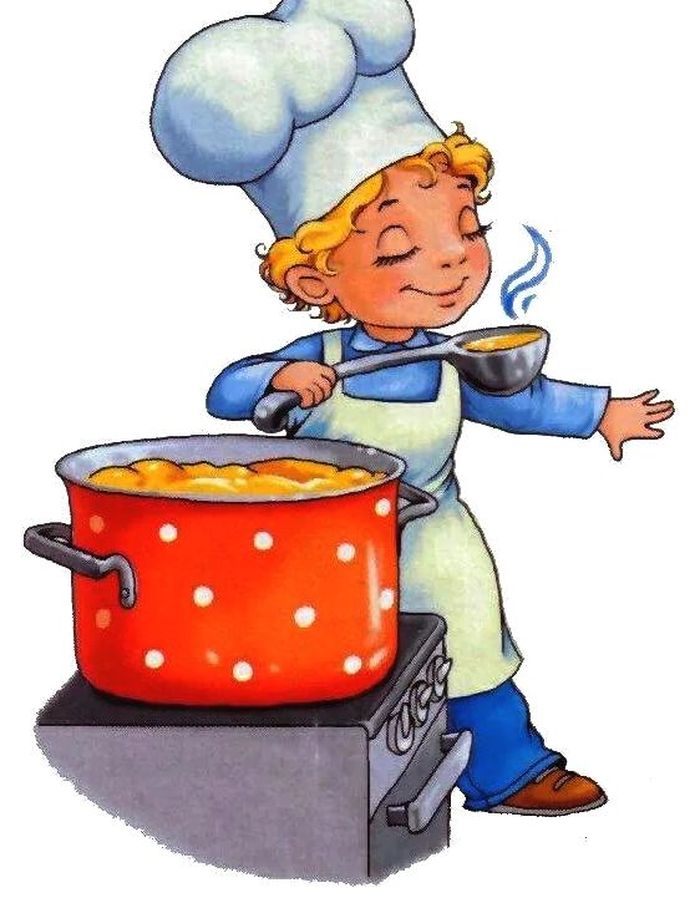 Меню 25 октября 2022гвыход  фактическийкалорийностьСтоимость блюдаЗАВТРАККаша рисовая молочная с маслом205гр30918,39Компот с сухофруктами200гр1105,31Хлеб пшеничный40гр721,00Хлеб ржаной40гр691,00Сыр 60гр6518,80Обед:Пюре картофельное150гр20516,53Голубцы ленивые100гр12524,99Хлеб пшеничный40721,00Хлеб ржаной40гр691,00Компот с сухофруктами200гр1105,31114193,33